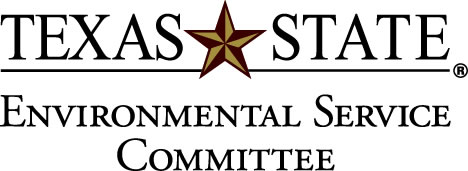 Date 9/14/2011Attendance:	Committee members present: Alix ScarboroughStephanie BledsoeIgnacio GilbertAJ PerezRichard MedinaMark CarterTina CadeRandy SimpsonLaura UnderhillNancy NusbaumX voting members present: Quorum metNon-committee members present:Dag OsorioClarissa PerezCall to order: 5:23First order of business Net Impact International Conference – 3 students      A. asking 1,000 to help get them to the conference in Portland Oregon.  Funding would help pay for hotel room and plane flight.Tabled 1,000 –project was tabled due to questions of if this was in our bylaws.  These students were invited to speak at the conference vs. them wanting to attend.  This is an opportunity for our University to be known internationally BUT does it fit with our bylaws and will it benefit all students. Project application: 6:14 Nancy Neusbaum- water refill stationsDetails of project-asking 22,000 for 4 water refill stations to supply throughout campus.  If there are left over funds, additional water refill stations will be purchased and installed around campus. approved 22,000 Project application: 6:19 recycling game- Dr. Tina Cade Asking 3,000- Increase amounts of diversion with recycling game in LBJ student centerApproved: 3,000Budget of ESC- 6:25Bobcat blend end of the year report 6:43AnnouncementsSustainability Expo.Free trees for the university-TX State has been chosen by Tree Campus USA to receive and plant – 9,000 trees with irrigationPlanting starts @ 10am Wednesday, November 30th rain or shine (by Spec st. by garage)Adjourn 7:17